Список изменений в bCAD4.1474Исправлен ряд ошибок и ошибочек.«Банк материалов» - вспомогательные материалы.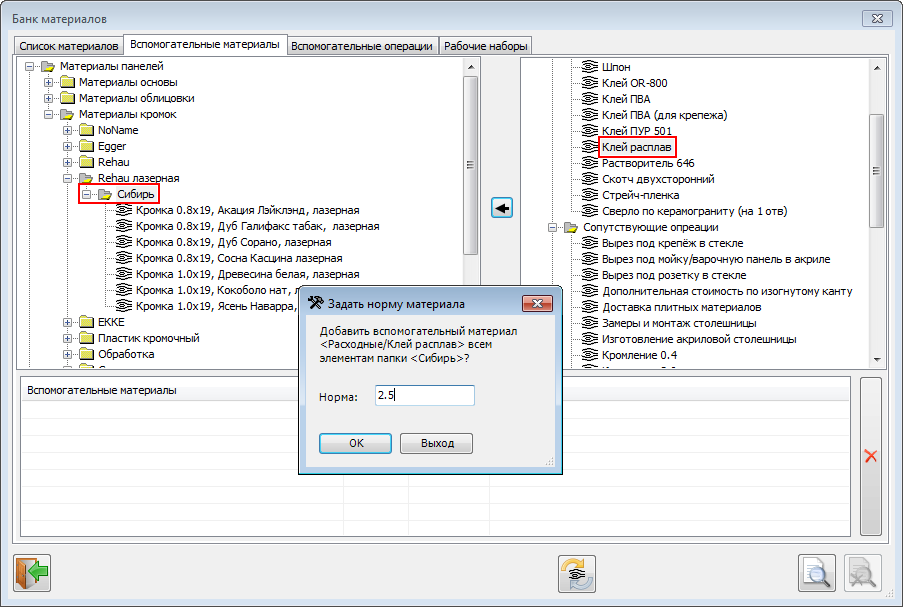 Появилась возможность назначить вспомогательный материал с указанной нормой всем материалам папки. «Банк материалов» - групповая замена (удаление) вспомогательных материалов.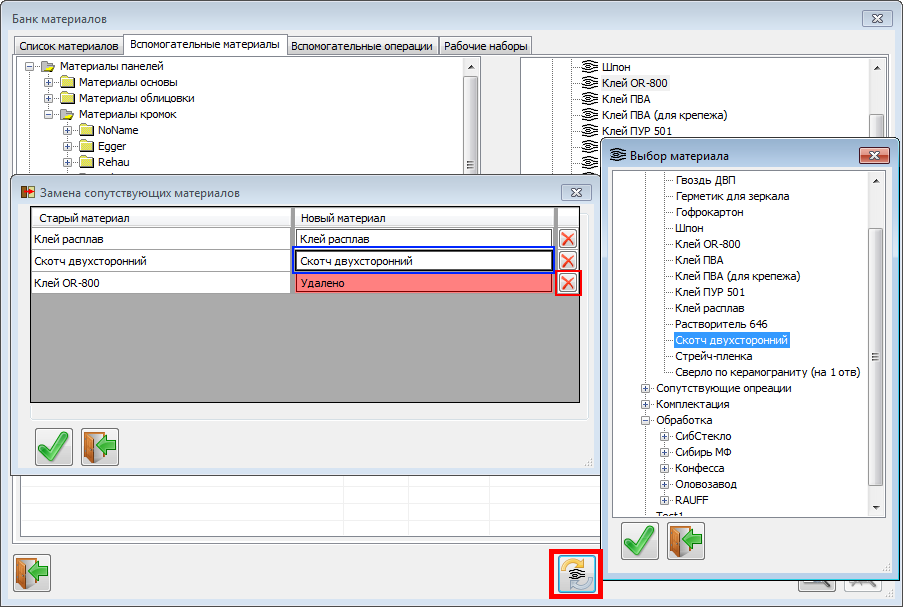 Нажав кнопку , запускаем процесс замены вспомогательных материалов.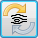 Если в левой части окна был помечен только один материал – работаем с его вспомогательными материалами. Если же папка – собирают все вспомогательные материалы всех материалов, находящихся в этой папке и всех вложенных подпапках.Вспомогательный материал можно удалить – нажать крестик в самой правой колонке – либо заменить на другой вспомогательный материал. Принцип работы инструмента аналогичен инструменту «Замена материала».«Банк материалов» - вспомогательные операции.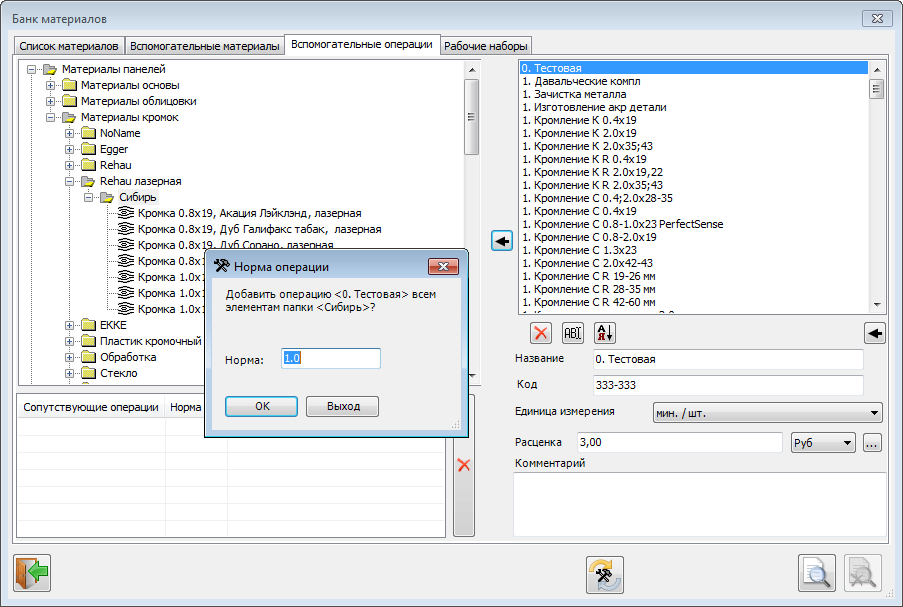 Инструмент  очень похож на ранее описанный, но для работы со вспомогательными операциями.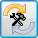 «Банк материалов» - групповая замена (удаление) вспомогательных операций.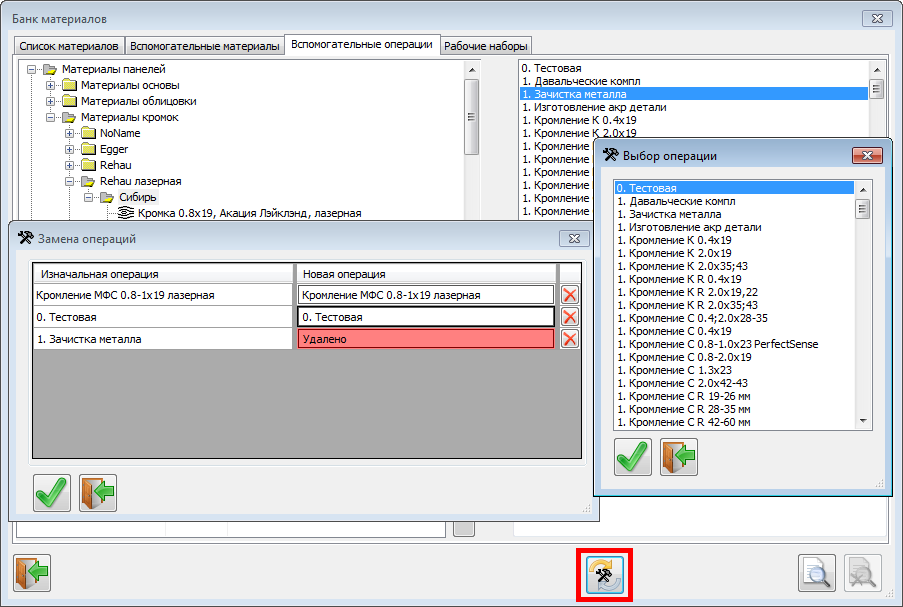 Работа инструмента аналогична групповой работе со вспомогательными материалами.«Крепёж и комплектующие» - вспомогательные операции.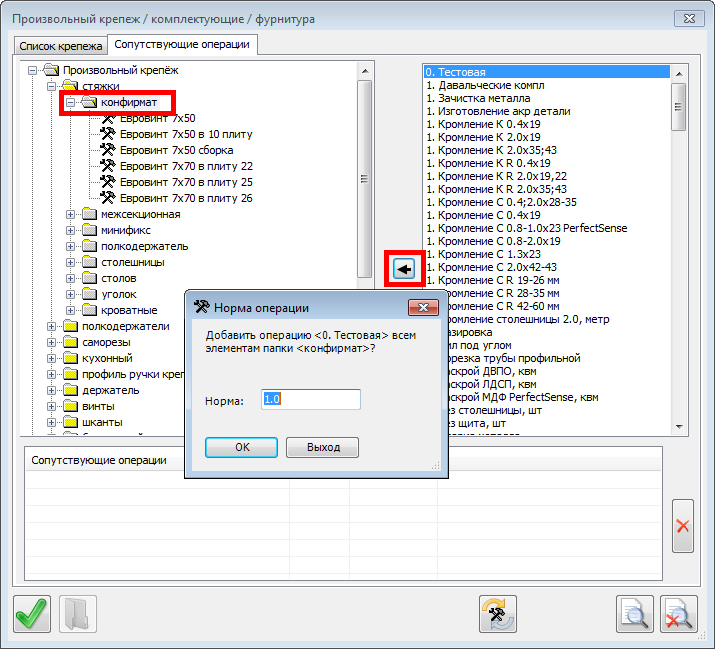 Позволяет добавить всем элементам папки (включая все вложенные подпапки) операцию с указанной нормой.«Крепёж и комплектующие» - групповая замена (удаление) вспомогательных операций.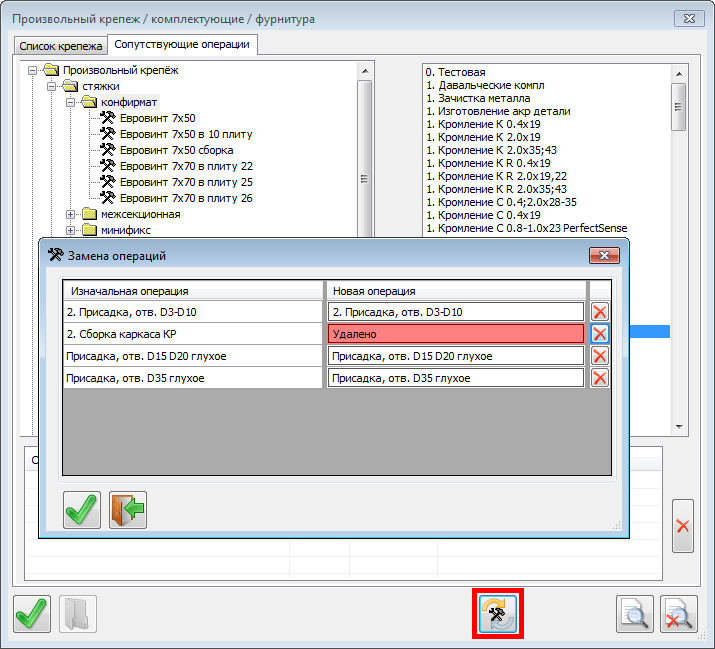 Доработка инструментов «Полки» и «Перегородки»Появился флаг «Пересчитывать». Если включен только один параметр - «Штук» или «На расстоянии», то при его изменении (если включен «Пересчитывать») второй параметр пересчитывается автоматически.Флаг можно снять – тогда автопересчёта не происходит.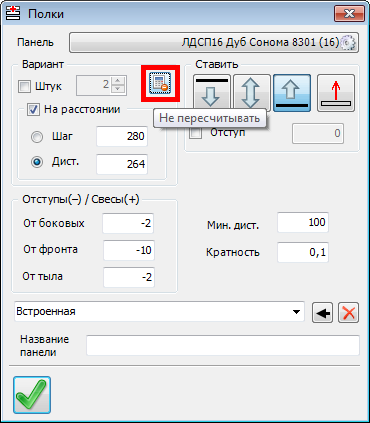 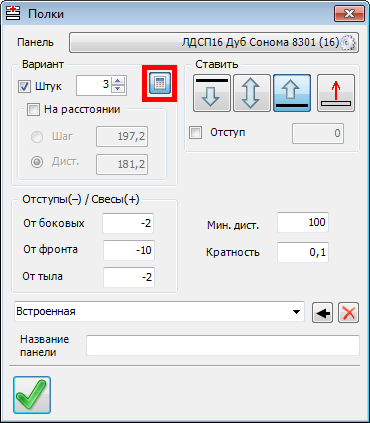 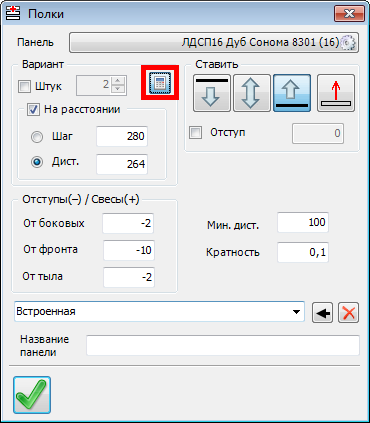 